  JAPAN  CYCLING FEDERATION	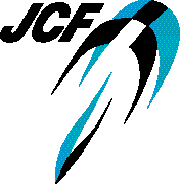 SECRETARIAT: JITENSHA SOGO BUILDING3-3-1 KAMIOSAKI, SHINAGAWA-KU, TOKYO 141-0021, JAPANTEL; +81-3-6277-2690 FAX; +81-3-6277-2691大会総務委員長殿欠	場	届下記のとおり、欠場をいたします．	FAX. 03 - 6277 - 2691	E- mail: gyomu@jcf.or.jp ※ 診断書・ 受診の証拠となる領収書などの、欠場理由を示す客観的書類を添付してください． ＊（診断書等はコピーでも可） JCF競技規則 第52条 第10項 によりペナルティ対象と判断された場合はご連絡いたします。送り先・送付方法 ① 大会 2 日前までに欠場届を提出される場合 （ 公財）日本自転車競技連盟（ JCF）へファックスもしくは電子メールを利用してお送り願います。電話． 03 - 6277 - 2690	FAX. 03 - 6277 - 2691	,	E- mail:gyomu@jcf.or.jp 送信後は、着信の確認をお願いします。 ※ JCF事務局は土・日・ 祝日はメール・ファックスが見られません。 ② 大会直前に欠場届を提出される場合 大会会場の受付の際に、 チーム関係者が持参されるか、 大会本部へご連絡の上何らかの方法で届出を提出ください。	大会ＪＣＦ 大会臨時携帯	090 - 3202 - 0912 届	出	日年	月	日年	月	日年	月	日年	月	日大	会	名大	会	期	日大	会	名大	会	期	日欠場者氏名欠場者所属・・・・欠場の理由出場予定カテゴリ出場予定種目届出責任者・役職連絡先電話添付書類確	認	欄総務委員長セクレタリ